SPA 101REV							Nombre_________________Homework Handout 7					Total     _____/18El principito: Capítulo 1Before Reading/Antes de leer:  Describe la imagen abajo. En tu opinión, ¿qué representa el dibujo? (En español) (2pts.)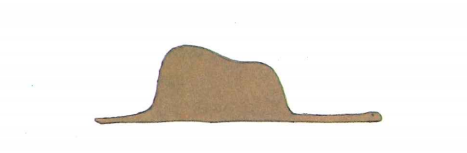 __________________________________________________________________________________________________________________________________________________________________________________________________________________________________________Leer el capítulo 1 (pp. 5-9)After Reading/Después de leer: Ahora describe la imagen arriba según lo que entiendes del primer capítulo. (en español) (1pt.)____________________________________________________________________________________________________________________________________________________________Describe el narrador de la historia. Incluye todos los detalles que recuerdas del primer capítulo. (En español) (2pts.)__________________________________________________________________________________________________________________________________________________________________________________________________________________________________________FonéticaThe Spanish letter “c” produces to sounds. One is the sound found in the English word “cat,” and the other is the sound found in the English word “Ace.” Find out which contexts require one sound over the other, then complete the following questions based on what you find. Write “cat” if the “c” in the word is a hard “c” and “ace” if it’s a soft “c.” (5pts.)Ejemplo: Conde 	       cat             Consejero _________Ocultaba _________Gacela _________Facilidad _________Encontró _________GramáticaWatch this video about NC-PIG and pronouns. You’ll probably need to pause the video at some parts to give yourself enough time to read through the explanations. (1pt)I watched the video __________   I didn’t watch the video __________What does NC-PIG stand for? (5pts.)NCPIGPick two of the contexts from NC-PIG and write a sentence in Spanish for them. (2pts.)Ejemplo: G (gerund)  Estoy comiéndola.__________________________________________________________________________________________________________________________________